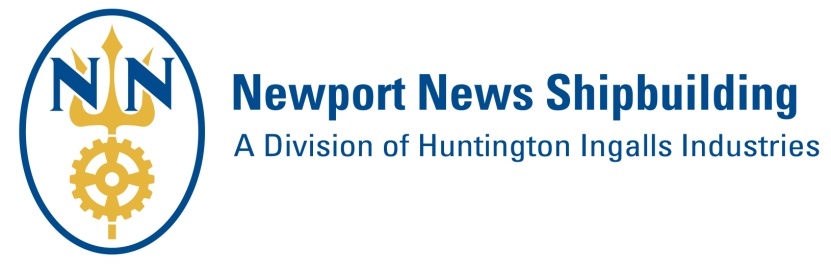 PROSPECTIVE SUPPLIER FORMPlease complete and return the form, and any marketing material (line card, capabilities sheet, etc.) to:NNSProspectiveSupplier@hii-nns.comDue to the volume of submittals, please allow 60 days for information review and onboarding decisions.Contact InformationBusiness Identification (Complete all that apply to your company)Have you been in contact with any personnel from NNS?  Please list them below.Business Type (“X” all that apply)NAICS Code (http://www.census.gov/eos/www/naics/)Business SizeIf Small Business is selected above, “X” all small business categories below that apply to your company:NNS Buying Office Alignment for Supplier Onboarding Consideration“X” the Buying Office(s) below that align with your company’s products/services.Shipboard Products/ServicesCommercial Products/Services (For NNS Facilities Support)Huntington Ingalls Industries Information (“X” all HII entities that your company is a current supplier)Briefly list below your company’s products/services.List below any Defense Industry companies that your company is a current supplier.List below your company’s competitors.If a follow up 30 minute Meet & Greet is desired by a Buying Office, “X” your company’s preferred method:Form Submittal Date:Company Name:Company Name:Company Name:Company Name:Street Address:Street Address:Street Address:Street Address:City:State:State:Zip Code:Website: Website: Website: Point of Contact Name:Point of Contact Name:Point of Contact Name:Point of Contact Name:Point of Contact Name:Title:Phone:Phone:EmailEmailNNS Supplier NumberDUNS NumberCage CodeJCP NumberNameEmailPhoneManufacturerDistributorService ProviderPrimary NAICS #DescriptionSecondary NAICS #DescriptionLarge BusinessSmall BusinessSmall Business OnlyWomen-Owned Small BusinessVeteran-Owned Small BusinessService-Disabled Veteran-Owned Small BusinessHUBZone Small BusinessEconomically Disadvantaged Women-Owned Small BusinessSmall Disadvantaged BusinessOther:Office A – Procures raw material commodity items; metals, steel plate and shapes, bar, angle, pipe, small electrical components, fasteners, paint, coatings, insulation, hose, hose fittings, abrasives, adhesives, lumber, textiles, chemicals and compounds, rigging material, safety equipment, tape, tools, hardware, bottles and cylinders. Office B – Procures - Valves, Fittings, Filters and Strainers.Office C – Procures complex machinery for all programs, including main turbine generators, main reduction gears, High Pressure/Low Pressure turbines, oxygen/nitrogen plants, elevators, hoists, cranes, galley and medical equipment, heating/cooling systems, compressors, motors, pumps, condensers, scrubbers and burners, actuators, windows, complex bearings, precipitators, diesel generators, array systems and sanitation systems. Office E – Procures complex electrical components and commodities such as Load Centers, Switchboards, Circuit Breakers, Waveguide, Controllers, Fire Detection Systems, Heaters, Degaussing Components, Communication Equipment (no telephones), and Solid State Frequency Converters. Office H – Build to print fabrication, make/buy, shipboard subcontracting materials, parts, components, supplies and finished goods.  (Sources, purchases, plans, and schedules the movement of Subcontracting materials, parts, components, supplies, finished goods and related material through production and inventory process.) Office W - Shipboard subcontract services, leased labor, consulting, engineering services, testing, IRAD (Internal research & development) & CRAD (Customer research & development).Office D-1 – IT (Hardware, Software & Services)Office D-2 – Maintenance Repair Operations, Construction, Engineering and Facilities ServicesOffice D-3 -  Business ServicesIngalls ShipbuildingAMSECContinental Maritime of San DiegoNewport News Industrial (NNI)Stoller Newport News Nuclear (SN3)Universal Pegasus InternationalUndersea Solutions GroupNoneDo you grant permission for this form and any other material you provided to be submitted to other Huntington Ingalls Industries entities that your company is not a current supplier?YesNoTeleconferenceFace to Face at NNS in Newport News, VA  (All attendees must be US Citizens)